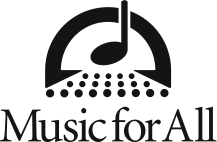 Music for All Wins 17 Awards From the International Festival and Events Association  INDIANAPOLIS – Music for All has earned 17 industry awards from the International Festival and Events Association (IFEA). The awards in recognition of the best festival and event programs in the world were given at the International Festivals and Events Association’s 60th Annual Convention and Expo in Tucson, Arizona on September 21st-23rd, 2015.“Music for All is thrilled to have been recognized by its festival and event peers again this year,” said Debbie Laferty Asbill, Music for All’s Vice President of Marketing and Communications. “These awards are a recognition of the talents, hard work and dedication of everyone who is a part of the Music for All family.” Music for All received 17 Pinnacle Awards – 5 Gold Pinnacles, 7 Silver, and 5 Bronze in various categories for events, multimedia, marketing, sponsorship and merchandise. Music for All received the following IFEA/ Haas & Wilkerson Pinnacle Awards:  Gold Pinnacle AwardsBest Event/Organization E-Newsletter (Music for All Summer Symposium)Best Event/Organization E-NewsletterBest Event/Organization NewsletterBest Cover Design (Music for All National Festival)Best Educational Program (Music for All Summer Symposium)Silver Pinnacle AwardsBest Miscellaneous Multimedia (Chamber Music National Festival)Best Miscellaneous Multimedia (United Sound Partnership)Best Promotional Brochure (Music for All Summer Symposium)Best Cover Design (2014 Bands of America Grand National Championships)Best T-Shirt Design (Bands of America Super Regional Championships)Best New Event (Chamber Music National Festival)Best Vendor/Supplier (Jolesch Enterprises)Bronze Pinnacle AwardsBest Company Image Pieces (40th Anniversary Logo)Best Single Newspaper Display Ad (Summer Symposium)Best Event Promotional Photograph (Bands of America Grand National Championships)Best Miscellaneous Clothing (Bands of America Grand National Championships)Best Event Within an Existing Festival (Future Music Educators’ Experience)The International Festivals and Events Association has more than 2,000 member festivals from around the world. Each year, the IFEA Pinnacle Awards competition honors the best special events, festival materials, promotions and ideas among the organization’s membership. Winning entries came from organizations as diverse as the 500 Festival, Indianapolis, IN; Kentucky Derby Festival, Louisville, KY; Des Moines Arts Festival, Des Moines, IA; Cherry Creek Arts Festival, Denver, CO and the Pasadena Tournament of Roses, Pasadena, CA. International contenders included such diverse event organizations as the Seoul Lantern Festival, Seoul, South Korea and the World Gourmet Summit, Singapore. About Music for All
Celebrating its 40th Anniversary in 2015, Music for All (MFA) is one of the nation’s largest and most influential organizations in support of active music making. Since 1975, MFA, through its Bands of America and Orchestra America programs, has been a destination and set the standard for scholastic music ensemble performance and music education advocacy. As a 501(c)(3) nonprofit educational organization, MFA’s mission is to create, provide and expand positively life-changing experiences through music for all. MFA’s vision is to be a catalyst to ensure that every child in America has access and opportunity for active music-making in their scholastic environment. MFA’s programs include 20+ annual events, including the Bands of America Grand National Championships and Regional Championships for marching band, the Music for All Summer Symposium camp for students and teachers, the Music for All National Festival for concert bands, orchestra, jazz and percussion ensembles and national honor bands and orchestras.About IFEAHeadquartered in Boise, Idaho, the International Festivals & Events Association (IFEA) is The Premiere Association Supporting and Enabling Festival & Event Professionals Worldwide. In partnership with global affiliates under the umbrellas of IFEA Africa, IFEA Asia, IFEA Australia, IFEA Europe, IFEA Latin America, IFEA Middle East (MENASA), and IFEA North America, the organization's common vision is for "A Globally United Industry that Touches Lives in a Positive Way through Celebration." The Association offers the most complete source of ideas, resources, information, education and networking for festival and event professionals worldwide. For a complete list of winners and more information on the IFEA, go to www.ifea.com.Music for All SponsorsMusic for All efforts are supported through sponsorships, including current partnerships with National Presenting Sponsor Yamaha Corporation of America; Official Uniform Sponsor Fred J. Miller, Inc.; Official Performance Equipment Sponsor Wenger Corporation; Official Student Travel Partner Music Travel Consultants; Title Sponsor of Texas Championships, Texas Dairy Queen®; Corporate Sponsors Visit Indy and the City of Indianapolis, Vic Firth Company, Zildjian and United States Marine Drum & Bugle Corp, Strategic Advocacy Partner, NAMM; Associate Sponsors DANSR, Remo, Inc., Tresona Multimedia, Director’s Showcase International, Delivra and Woodwind & Brasswind. Music for All is also supported by the Indiana Arts Commission, Arts Council of Indianapolis, the Ball Brothers Foundation, George and Frances Ball Foundation, Lilly Endowment Inc.# # #**FOR IMMEDIATE RELEASE**MEDIA CONTACT:Kathryn Reinhardt, Marketing Coordinator
Direct phone 317-524-6213
Cell 314-488-8070
Fax 317-524-6200
Kathryn.r@musicforall.org